Раздел: В здоровом теле – здоровый дух!Лексическая тема: Спортивная семья.Тема урока: И. Ревю «Волшебные лыжи».5Просмотр содержимого документа 
«к уроку литра 06.02»УРОК:литературное чтениеУРОК:литературное чтениеШкола: 17Школа: 17Школа: 17Школа: 17Школа: 17Дата: 30.01.2020 г.Дата: 30.01.2020 г.Имя учителя: Бредгауэр Вероника АнатольевнаИмя учителя: Бредгауэр Вероника АнатольевнаИмя учителя: Бредгауэр Вероника АнатольевнаИмя учителя: Бредгауэр Вероника АнатольевнаИмя учителя: Бредгауэр Вероника АнатольевнаКЛАСС: 2 «Н»КЛАСС: 2 «Н»Количествоприсутствующих:Количествоприсутствующих:Количество отсутствующих:Количество отсутствующих:Количество отсутствующих:Цели обучения, которым посвященурок:Цели обучения, которым посвященурок:2.1.1.1 отвечать на простые вопросы по содержанию.2.2.1.2 читать про себя, используя поисковое/ознакомительное чтение.2.3.2.1 писать творческие работы разных жанров по образцу – загадкисказки – или по готовым рифмовкам – считалочки/стихи (с помощьюучителя).2.1.1.1 отвечать на простые вопросы по содержанию.2.2.1.2 читать про себя, используя поисковое/ознакомительное чтение.2.3.2.1 писать творческие работы разных жанров по образцу – загадкисказки – или по готовым рифмовкам – считалочки/стихи (с помощьюучителя).2.1.1.1 отвечать на простые вопросы по содержанию.2.2.1.2 читать про себя, используя поисковое/ознакомительное чтение.2.3.2.1 писать творческие работы разных жанров по образцу – загадкисказки – или по готовым рифмовкам – считалочки/стихи (с помощьюучителя).2.1.1.1 отвечать на простые вопросы по содержанию.2.2.1.2 читать про себя, используя поисковое/ознакомительное чтение.2.3.2.1 писать творческие работы разных жанров по образцу – загадкисказки – или по готовым рифмовкам – считалочки/стихи (с помощьюучителя).2.1.1.1 отвечать на простые вопросы по содержанию.2.2.1.2 читать про себя, используя поисковое/ознакомительное чтение.2.3.2.1 писать творческие работы разных жанров по образцу – загадкисказки – или по готовым рифмовкам – считалочки/стихи (с помощьюучителя).Развитиенавыков:Развитиенавыков:1.1 Понимание содержания аудио/видеоинформации.2.1 Использование видов чтения.3.2 Создание творческих работ разных жанров.1.1 Понимание содержания аудио/видеоинформации.2.1 Использование видов чтения.3.2 Создание творческих работ разных жанров.1.1 Понимание содержания аудио/видеоинформации.2.1 Использование видов чтения.3.2 Создание творческих работ разных жанров.1.1 Понимание содержания аудио/видеоинформации.2.1 Использование видов чтения.3.2 Создание творческих работ разных жанров.1.1 Понимание содержания аудио/видеоинформации.2.1 Использование видов чтения.3.2 Создание творческих работ разных жанров.Предлагаемый результат:Предлагаемый результат:Все учащиеся смогут:Использовать поисковое чтение.Отвечать на простые вопросы по содержанию.Читать про себя, используя ознакомительное чтение.Все учащиеся смогут:Использовать поисковое чтение.Отвечать на простые вопросы по содержанию.Читать про себя, используя ознакомительное чтение.Все учащиеся смогут:Использовать поисковое чтение.Отвечать на простые вопросы по содержанию.Читать про себя, используя ознакомительное чтение.Все учащиеся смогут:Использовать поисковое чтение.Отвечать на простые вопросы по содержанию.Читать про себя, используя ознакомительное чтение.Все учащиеся смогут:Использовать поисковое чтение.Отвечать на простые вопросы по содержанию.Читать про себя, используя ознакомительное чтение.Предлагаемый результат:Предлагаемый результат:Большинство учащихся смогут:Отвечать на простые вопросы, приводя свои примеры.Написать творческую работу разных жанров по образцу.Отгадать загадку.Большинство учащихся смогут:Отвечать на простые вопросы, приводя свои примеры.Написать творческую работу разных жанров по образцу.Отгадать загадку.Большинство учащихся смогут:Отвечать на простые вопросы, приводя свои примеры.Написать творческую работу разных жанров по образцу.Отгадать загадку.Большинство учащихся смогут:Отвечать на простые вопросы, приводя свои примеры.Написать творческую работу разных жанров по образцу.Отгадать загадку.Большинство учащихся смогут:Отвечать на простые вопросы, приводя свои примеры.Написать творческую работу разных жанров по образцу.Отгадать загадку.Предлагаемый результат:Предлагаемый результат:Некоторые учащиеся смогут:Рассказать о спортивной семье.Провести исследование о любимых видах спорта.Сделать фотоальбом о спортивной семье.Некоторые учащиеся смогут:Рассказать о спортивной семье.Провести исследование о любимых видах спорта.Сделать фотоальбом о спортивной семье.Некоторые учащиеся смогут:Рассказать о спортивной семье.Провести исследование о любимых видах спорта.Сделать фотоальбом о спортивной семье.Некоторые учащиеся смогут:Рассказать о спортивной семье.Провести исследование о любимых видах спорта.Сделать фотоальбом о спортивной семье.Некоторые учащиеся смогут:Рассказать о спортивной семье.Провести исследование о любимых видах спорта.Сделать фотоальбом о спортивной семье.Языковая цельЯзыковая цельОсновные термины и словосочетания: поисковое/ознакомительноечтение, выразительное чтение, сознательное чтение.Используемый язык для диалога/письма на уроке: русский.Вопрос для обсуждения:- Какую семью можно назвать спортивной?Основные термины и словосочетания: поисковое/ознакомительноечтение, выразительное чтение, сознательное чтение.Используемый язык для диалога/письма на уроке: русский.Вопрос для обсуждения:- Какую семью можно назвать спортивной?Основные термины и словосочетания: поисковое/ознакомительноечтение, выразительное чтение, сознательное чтение.Используемый язык для диалога/письма на уроке: русский.Вопрос для обсуждения:- Какую семью можно назвать спортивной?Основные термины и словосочетания: поисковое/ознакомительноечтение, выразительное чтение, сознательное чтение.Используемый язык для диалога/письма на уроке: русский.Вопрос для обсуждения:- Какую семью можно назвать спортивной?Основные термины и словосочетания: поисковое/ознакомительноечтение, выразительное чтение, сознательное чтение.Используемый язык для диалога/письма на уроке: русский.Вопрос для обсуждения:- Какую семью можно назвать спортивной?МатериалпрошедшихуроковМатериалпрошедшихуроковСравнение произведений на одну тему: сходство и различия.Стихотворение. Картины природы в лирическом стихотворении.Сравнение стихов разных поэтов на одну тему, выбор понравившихся, ихвыразительное чтение. Образ-переживание. Тема лирическогопроизведения. Развитие воображения, средства художественнойвыразительности: сравнение, олицетворение, эпитет. Настроение.Основнаямысль. Литературная загадка. Сочинение загадок.Тема произведений. Основная мысль. Соотношение темы и заголовка исодержания.Составление простых вопросов по содержанию аудио/видеоматериалов ипрочитанной информации.Составление комментария о спортивной игре. Составление постера.Сравнение произведений на одну тему: сходство и различия.Стихотворение. Картины природы в лирическом стихотворении.Сравнение стихов разных поэтов на одну тему, выбор понравившихся, ихвыразительное чтение. Образ-переживание. Тема лирическогопроизведения. Развитие воображения, средства художественнойвыразительности: сравнение, олицетворение, эпитет. Настроение.Основнаямысль. Литературная загадка. Сочинение загадок.Тема произведений. Основная мысль. Соотношение темы и заголовка исодержания.Составление простых вопросов по содержанию аудио/видеоматериалов ипрочитанной информации.Составление комментария о спортивной игре. Составление постера.Сравнение произведений на одну тему: сходство и различия.Стихотворение. Картины природы в лирическом стихотворении.Сравнение стихов разных поэтов на одну тему, выбор понравившихся, ихвыразительное чтение. Образ-переживание. Тема лирическогопроизведения. Развитие воображения, средства художественнойвыразительности: сравнение, олицетворение, эпитет. Настроение.Основнаямысль. Литературная загадка. Сочинение загадок.Тема произведений. Основная мысль. Соотношение темы и заголовка исодержания.Составление простых вопросов по содержанию аудио/видеоматериалов ипрочитанной информации.Составление комментария о спортивной игре. Составление постера.Сравнение произведений на одну тему: сходство и различия.Стихотворение. Картины природы в лирическом стихотворении.Сравнение стихов разных поэтов на одну тему, выбор понравившихся, ихвыразительное чтение. Образ-переживание. Тема лирическогопроизведения. Развитие воображения, средства художественнойвыразительности: сравнение, олицетворение, эпитет. Настроение.Основнаямысль. Литературная загадка. Сочинение загадок.Тема произведений. Основная мысль. Соотношение темы и заголовка исодержания.Составление простых вопросов по содержанию аудио/видеоматериалов ипрочитанной информации.Составление комментария о спортивной игре. Составление постера.Сравнение произведений на одну тему: сходство и различия.Стихотворение. Картины природы в лирическом стихотворении.Сравнение стихов разных поэтов на одну тему, выбор понравившихся, ихвыразительное чтение. Образ-переживание. Тема лирическогопроизведения. Развитие воображения, средства художественнойвыразительности: сравнение, олицетворение, эпитет. Настроение.Основнаямысль. Литературная загадка. Сочинение загадок.Тема произведений. Основная мысль. Соотношение темы и заголовка исодержания.Составление простых вопросов по содержанию аудио/видеоматериалов ипрочитанной информации.Составление комментария о спортивной игре. Составление постера.ПланПланПланПланПланПланПланВременноепланированиеПланируемые мероприятияПланируемые мероприятияПланируемые мероприятияПланируемые мероприятияПланируемые мероприятияРесурсы1 минДеление класса на группы1Конькобежцы2Лыжники 3Фигуристы4Хоккеисты5 Саночники(дети рассаживаются за свои столы)Создание положительного эмоционального настроя.- Повернитесь друг к другу, посмотрите друг другу в глаза, улыбнитесь друг к другу, пожелайте друг другу хорошего рабочего настроения на уроке. Теперь посмотрите на меня. Я тоже желаю вам работать дружно, открыть что-то новое.Деление класса на группы1Конькобежцы2Лыжники 3Фигуристы4Хоккеисты5 Саночники(дети рассаживаются за свои столы)Создание положительного эмоционального настроя.- Повернитесь друг к другу, посмотрите друг другу в глаза, улыбнитесь друг к другу, пожелайте друг другу хорошего рабочего настроения на уроке. Теперь посмотрите на меня. Я тоже желаю вам работать дружно, открыть что-то новое.Деление класса на группы1Конькобежцы2Лыжники 3Фигуристы4Хоккеисты5 Саночники(дети рассаживаются за свои столы)Создание положительного эмоционального настроя.- Повернитесь друг к другу, посмотрите друг другу в глаза, улыбнитесь друг к другу, пожелайте друг другу хорошего рабочего настроения на уроке. Теперь посмотрите на меня. Я тоже желаю вам работать дружно, открыть что-то новое.Деление класса на группы1Конькобежцы2Лыжники 3Фигуристы4Хоккеисты5 Саночники(дети рассаживаются за свои столы)Создание положительного эмоционального настроя.- Повернитесь друг к другу, посмотрите друг другу в глаза, улыбнитесь друг к другу, пожелайте друг другу хорошего рабочего настроения на уроке. Теперь посмотрите на меня. Я тоже желаю вам работать дружно, открыть что-то новое.Деление класса на группы1Конькобежцы2Лыжники 3Фигуристы4Хоккеисты5 Саночники(дети рассаживаются за свои столы)Создание положительного эмоционального настроя.- Повернитесь друг к другу, посмотрите друг другу в глаза, улыбнитесь друг к другу, пожелайте друг другу хорошего рабочего настроения на уроке. Теперь посмотрите на меня. Я тоже желаю вам работать дружно, открыть что-то новое.3 минАктуализация жизненного опыта.- Ребята, какое сейчас время года?-Сколько месяцев длится зима?-Какие это месяцы?-Какая зимой погода?-Чем покрыта земля?-Чем зимой занимаются люди?-Как проводят свободное время дети?Целеполагание.Цель нашего урока – научиться:- отвечать на простые вопросы по содержанию;- читать про себя, используя поисковое/ознакомительное чтение;- писать творческие работы.Актуализация жизненного опыта.- Ребята, какое сейчас время года?-Сколько месяцев длится зима?-Какие это месяцы?-Какая зимой погода?-Чем покрыта земля?-Чем зимой занимаются люди?-Как проводят свободное время дети?Целеполагание.Цель нашего урока – научиться:- отвечать на простые вопросы по содержанию;- читать про себя, используя поисковое/ознакомительное чтение;- писать творческие работы.Актуализация жизненного опыта.- Ребята, какое сейчас время года?-Сколько месяцев длится зима?-Какие это месяцы?-Какая зимой погода?-Чем покрыта земля?-Чем зимой занимаются люди?-Как проводят свободное время дети?Целеполагание.Цель нашего урока – научиться:- отвечать на простые вопросы по содержанию;- читать про себя, используя поисковое/ознакомительное чтение;- писать творческие работы.Актуализация жизненного опыта.- Ребята, какое сейчас время года?-Сколько месяцев длится зима?-Какие это месяцы?-Какая зимой погода?-Чем покрыта земля?-Чем зимой занимаются люди?-Как проводят свободное время дети?Целеполагание.Цель нашего урока – научиться:- отвечать на простые вопросы по содержанию;- читать про себя, используя поисковое/ознакомительное чтение;- писать творческие работы.Актуализация жизненного опыта.- Ребята, какое сейчас время года?-Сколько месяцев длится зима?-Какие это месяцы?-Какая зимой погода?-Чем покрыта земля?-Чем зимой занимаются люди?-Как проводят свободное время дети?Целеполагание.Цель нашего урока – научиться:- отвечать на простые вопросы по содержанию;- читать про себя, используя поисковое/ознакомительное чтение;- писать творческие работы.5 минРабота над сквозной темой раздела на уроке.(К) Спортивная семья.Работа по учебнику.(П) Рассмотреть иллюстрацию.(И) Прочитать загадку вслух правильно, сознательно и выразительно.(Г) Отгадать загадку.(лыжи)Развитие связной речи.(П) Составить рассказ «Как я и мои родные занимаются спортом».Работа над сквозной темой раздела на уроке.(К) Спортивная семья.Работа по учебнику.(П) Рассмотреть иллюстрацию.(И) Прочитать загадку вслух правильно, сознательно и выразительно.(Г) Отгадать загадку.(лыжи)Развитие связной речи.(П) Составить рассказ «Как я и мои родные занимаются спортом».Работа над сквозной темой раздела на уроке.(К) Спортивная семья.Работа по учебнику.(П) Рассмотреть иллюстрацию.(И) Прочитать загадку вслух правильно, сознательно и выразительно.(Г) Отгадать загадку.(лыжи)Развитие связной речи.(П) Составить рассказ «Как я и мои родные занимаются спортом».Работа над сквозной темой раздела на уроке.(К) Спортивная семья.Работа по учебнику.(П) Рассмотреть иллюстрацию.(И) Прочитать загадку вслух правильно, сознательно и выразительно.(Г) Отгадать загадку.(лыжи)Развитие связной речи.(П) Составить рассказ «Как я и мои родные занимаются спортом».Работа над сквозной темой раздела на уроке.(К) Спортивная семья.Работа по учебнику.(П) Рассмотреть иллюстрацию.(И) Прочитать загадку вслух правильно, сознательно и выразительно.(Г) Отгадать загадку.(лыжи)Развитие связной речи.(П) Составить рассказ «Как я и мои родные занимаются спортом».Учебник1 минДинамическая пауза «Спортивная семья».Осенью, весною,Летом и зимой.Мы во двор выходимДружною семьёй.Встанем в круг, и по порядкуКаждый делает зарядку.Мама руки поднимает.Папа бодро приседает.Повороты вправо-влевоДелает мой братик Сева.А я сам бегу трусцойИ качаю головой.Динамическая пауза «Спортивная семья».Осенью, весною,Летом и зимой.Мы во двор выходимДружною семьёй.Встанем в круг, и по порядкуКаждый делает зарядку.Мама руки поднимает.Папа бодро приседает.Повороты вправо-влевоДелает мой братик Сева.А я сам бегу трусцойИ качаю головой.Динамическая пауза «Спортивная семья».Осенью, весною,Летом и зимой.Мы во двор выходимДружною семьёй.Встанем в круг, и по порядкуКаждый делает зарядку.Мама руки поднимает.Папа бодро приседает.Повороты вправо-влевоДелает мой братик Сева.А я сам бегу трусцойИ качаю головой.Динамическая пауза «Спортивная семья».Осенью, весною,Летом и зимой.Мы во двор выходимДружною семьёй.Встанем в круг, и по порядкуКаждый делает зарядку.Мама руки поднимает.Папа бодро приседает.Повороты вправо-влевоДелает мой братик Сева.А я сам бегу трусцойИ качаю головой.Динамическая пауза «Спортивная семья».Осенью, весною,Летом и зимой.Мы во двор выходимДружною семьёй.Встанем в круг, и по порядкуКаждый делает зарядку.Мама руки поднимает.Папа бодро приседает.Повороты вправо-влевоДелает мой братик Сева.А я сам бегу трусцойИ качаю головой.15 минЗнакомство с  творчеством Ирис РевюЗадание.  Работа в группе. - Нарисуйте , какой вы себе представляете писательницу Ирис Ревю.Защита своего портрета, какая из команд была близка к натуральному изображению писателя. (К) Знакомство с творчеством Ирис Ревю.- Ребята, послушайте слова автора, произведение которое мы с вами сегодня будем читать на уроке. Обращение это и взрослым и детям.Здравствуйте, я – Ирис Ревю.Для вас, любознательные дети и вас, уважаемые взрослые, я сочиняю стихи, рассказы, басни, составляю викторины. Для вас я придумываю и сказки, в том числе сказки на ночь.Сказка – это такое интересное произведение, в котором происходят различные чудодейственные события. Например, кот из обычного может превратиться в летающего, а лисенок запросто поговорить с воробьем.Мне нравится сочинять сказки, в которых добро побеждает зло.Сказки на ночь – это такие убаюкивающие сказки, в которых нет опасных поворотов событий, головокружительных гонок, ошеломительных поединков. Но, в то же время, эти сказки должны увлекать ребенка.В сказках собственного сочинения у меня действуют разные герои: зайчонок Тема и поросенок Сеня, кот Тихоня и лисенок Кузя, воробей Гоша и еж Спица. Сказочные герои – смелые и трусливые, веселые и грустные, болтливые и молчаливые, с хорошими и не очень чертами характера – они разные, так и должно быть, на них держатся сказки.Чтение – чудесное занятие!Во время чтения мозг любого человека стимулируется. Исследователи доказали, что в процессе чтения наблюдается эффект погружения в книгу, читающий мысленно ставит себя на место героя. А как бы он поступил в том, или ином случае, какой бы он нашел выход? В это время в мозгу человека активизируются те области, которые в иные периоды не бывают задействованы.Ученые утверждают, что в процессе чтения задействовано большинство высших зон мозга. Следовательно, для поддержания мозга в добром здравии, в хорошей форме, нужно обязательно читать.Читайте, дети и взрослые! Это и интересно, и полезно!Работа над литературным произведением: Ирис Ревю «Волшебные лыжи».Как вы думаете , о ком будет идти в этой сказке речь?(Предположение учащихся о сказке.)Составьте кластер о сказке.(Д) Учитель читает вслух правильно и выразительно сказку.(И) Ученики выбирают незнакомые для понимания слова.(К) Словарная работа.(Г) Ученики читают вслух правильно, сознательно и выразительно.-Как вы думаете,  сошлись ли наше предположения по содержанию сказки?(К) Отвечают на простые вопросы по содержанию сказки. Каждая команда составляют вопросы по осмыслению сказки( учащиеся других команд применяя метод использования поискового чтения ищут ответы в тексте сказки)Команда которая задает вопрос следит за правильным ответом.За правильный ответ команда получает  звездочку. А также фишка по индивидуальному ответу.Знакомство с  творчеством Ирис РевюЗадание.  Работа в группе. - Нарисуйте , какой вы себе представляете писательницу Ирис Ревю.Защита своего портрета, какая из команд была близка к натуральному изображению писателя. (К) Знакомство с творчеством Ирис Ревю.- Ребята, послушайте слова автора, произведение которое мы с вами сегодня будем читать на уроке. Обращение это и взрослым и детям.Здравствуйте, я – Ирис Ревю.Для вас, любознательные дети и вас, уважаемые взрослые, я сочиняю стихи, рассказы, басни, составляю викторины. Для вас я придумываю и сказки, в том числе сказки на ночь.Сказка – это такое интересное произведение, в котором происходят различные чудодейственные события. Например, кот из обычного может превратиться в летающего, а лисенок запросто поговорить с воробьем.Мне нравится сочинять сказки, в которых добро побеждает зло.Сказки на ночь – это такие убаюкивающие сказки, в которых нет опасных поворотов событий, головокружительных гонок, ошеломительных поединков. Но, в то же время, эти сказки должны увлекать ребенка.В сказках собственного сочинения у меня действуют разные герои: зайчонок Тема и поросенок Сеня, кот Тихоня и лисенок Кузя, воробей Гоша и еж Спица. Сказочные герои – смелые и трусливые, веселые и грустные, болтливые и молчаливые, с хорошими и не очень чертами характера – они разные, так и должно быть, на них держатся сказки.Чтение – чудесное занятие!Во время чтения мозг любого человека стимулируется. Исследователи доказали, что в процессе чтения наблюдается эффект погружения в книгу, читающий мысленно ставит себя на место героя. А как бы он поступил в том, или ином случае, какой бы он нашел выход? В это время в мозгу человека активизируются те области, которые в иные периоды не бывают задействованы.Ученые утверждают, что в процессе чтения задействовано большинство высших зон мозга. Следовательно, для поддержания мозга в добром здравии, в хорошей форме, нужно обязательно читать.Читайте, дети и взрослые! Это и интересно, и полезно!Работа над литературным произведением: Ирис Ревю «Волшебные лыжи».Как вы думаете , о ком будет идти в этой сказке речь?(Предположение учащихся о сказке.)Составьте кластер о сказке.(Д) Учитель читает вслух правильно и выразительно сказку.(И) Ученики выбирают незнакомые для понимания слова.(К) Словарная работа.(Г) Ученики читают вслух правильно, сознательно и выразительно.-Как вы думаете,  сошлись ли наше предположения по содержанию сказки?(К) Отвечают на простые вопросы по содержанию сказки. Каждая команда составляют вопросы по осмыслению сказки( учащиеся других команд применяя метод использования поискового чтения ищут ответы в тексте сказки)Команда которая задает вопрос следит за правильным ответом.За правильный ответ команда получает  звездочку. А также фишка по индивидуальному ответу.Знакомство с  творчеством Ирис РевюЗадание.  Работа в группе. - Нарисуйте , какой вы себе представляете писательницу Ирис Ревю.Защита своего портрета, какая из команд была близка к натуральному изображению писателя. (К) Знакомство с творчеством Ирис Ревю.- Ребята, послушайте слова автора, произведение которое мы с вами сегодня будем читать на уроке. Обращение это и взрослым и детям.Здравствуйте, я – Ирис Ревю.Для вас, любознательные дети и вас, уважаемые взрослые, я сочиняю стихи, рассказы, басни, составляю викторины. Для вас я придумываю и сказки, в том числе сказки на ночь.Сказка – это такое интересное произведение, в котором происходят различные чудодейственные события. Например, кот из обычного может превратиться в летающего, а лисенок запросто поговорить с воробьем.Мне нравится сочинять сказки, в которых добро побеждает зло.Сказки на ночь – это такие убаюкивающие сказки, в которых нет опасных поворотов событий, головокружительных гонок, ошеломительных поединков. Но, в то же время, эти сказки должны увлекать ребенка.В сказках собственного сочинения у меня действуют разные герои: зайчонок Тема и поросенок Сеня, кот Тихоня и лисенок Кузя, воробей Гоша и еж Спица. Сказочные герои – смелые и трусливые, веселые и грустные, болтливые и молчаливые, с хорошими и не очень чертами характера – они разные, так и должно быть, на них держатся сказки.Чтение – чудесное занятие!Во время чтения мозг любого человека стимулируется. Исследователи доказали, что в процессе чтения наблюдается эффект погружения в книгу, читающий мысленно ставит себя на место героя. А как бы он поступил в том, или ином случае, какой бы он нашел выход? В это время в мозгу человека активизируются те области, которые в иные периоды не бывают задействованы.Ученые утверждают, что в процессе чтения задействовано большинство высших зон мозга. Следовательно, для поддержания мозга в добром здравии, в хорошей форме, нужно обязательно читать.Читайте, дети и взрослые! Это и интересно, и полезно!Работа над литературным произведением: Ирис Ревю «Волшебные лыжи».Как вы думаете , о ком будет идти в этой сказке речь?(Предположение учащихся о сказке.)Составьте кластер о сказке.(Д) Учитель читает вслух правильно и выразительно сказку.(И) Ученики выбирают незнакомые для понимания слова.(К) Словарная работа.(Г) Ученики читают вслух правильно, сознательно и выразительно.-Как вы думаете,  сошлись ли наше предположения по содержанию сказки?(К) Отвечают на простые вопросы по содержанию сказки. Каждая команда составляют вопросы по осмыслению сказки( учащиеся других команд применяя метод использования поискового чтения ищут ответы в тексте сказки)Команда которая задает вопрос следит за правильным ответом.За правильный ответ команда получает  звездочку. А также фишка по индивидуальному ответу.Знакомство с  творчеством Ирис РевюЗадание.  Работа в группе. - Нарисуйте , какой вы себе представляете писательницу Ирис Ревю.Защита своего портрета, какая из команд была близка к натуральному изображению писателя. (К) Знакомство с творчеством Ирис Ревю.- Ребята, послушайте слова автора, произведение которое мы с вами сегодня будем читать на уроке. Обращение это и взрослым и детям.Здравствуйте, я – Ирис Ревю.Для вас, любознательные дети и вас, уважаемые взрослые, я сочиняю стихи, рассказы, басни, составляю викторины. Для вас я придумываю и сказки, в том числе сказки на ночь.Сказка – это такое интересное произведение, в котором происходят различные чудодейственные события. Например, кот из обычного может превратиться в летающего, а лисенок запросто поговорить с воробьем.Мне нравится сочинять сказки, в которых добро побеждает зло.Сказки на ночь – это такие убаюкивающие сказки, в которых нет опасных поворотов событий, головокружительных гонок, ошеломительных поединков. Но, в то же время, эти сказки должны увлекать ребенка.В сказках собственного сочинения у меня действуют разные герои: зайчонок Тема и поросенок Сеня, кот Тихоня и лисенок Кузя, воробей Гоша и еж Спица. Сказочные герои – смелые и трусливые, веселые и грустные, болтливые и молчаливые, с хорошими и не очень чертами характера – они разные, так и должно быть, на них держатся сказки.Чтение – чудесное занятие!Во время чтения мозг любого человека стимулируется. Исследователи доказали, что в процессе чтения наблюдается эффект погружения в книгу, читающий мысленно ставит себя на место героя. А как бы он поступил в том, или ином случае, какой бы он нашел выход? В это время в мозгу человека активизируются те области, которые в иные периоды не бывают задействованы.Ученые утверждают, что в процессе чтения задействовано большинство высших зон мозга. Следовательно, для поддержания мозга в добром здравии, в хорошей форме, нужно обязательно читать.Читайте, дети и взрослые! Это и интересно, и полезно!Работа над литературным произведением: Ирис Ревю «Волшебные лыжи».Как вы думаете , о ком будет идти в этой сказке речь?(Предположение учащихся о сказке.)Составьте кластер о сказке.(Д) Учитель читает вслух правильно и выразительно сказку.(И) Ученики выбирают незнакомые для понимания слова.(К) Словарная работа.(Г) Ученики читают вслух правильно, сознательно и выразительно.-Как вы думаете,  сошлись ли наше предположения по содержанию сказки?(К) Отвечают на простые вопросы по содержанию сказки. Каждая команда составляют вопросы по осмыслению сказки( учащиеся других команд применяя метод использования поискового чтения ищут ответы в тексте сказки)Команда которая задает вопрос следит за правильным ответом.За правильный ответ команда получает  звездочку. А также фишка по индивидуальному ответу.Знакомство с  творчеством Ирис РевюЗадание.  Работа в группе. - Нарисуйте , какой вы себе представляете писательницу Ирис Ревю.Защита своего портрета, какая из команд была близка к натуральному изображению писателя. (К) Знакомство с творчеством Ирис Ревю.- Ребята, послушайте слова автора, произведение которое мы с вами сегодня будем читать на уроке. Обращение это и взрослым и детям.Здравствуйте, я – Ирис Ревю.Для вас, любознательные дети и вас, уважаемые взрослые, я сочиняю стихи, рассказы, басни, составляю викторины. Для вас я придумываю и сказки, в том числе сказки на ночь.Сказка – это такое интересное произведение, в котором происходят различные чудодейственные события. Например, кот из обычного может превратиться в летающего, а лисенок запросто поговорить с воробьем.Мне нравится сочинять сказки, в которых добро побеждает зло.Сказки на ночь – это такие убаюкивающие сказки, в которых нет опасных поворотов событий, головокружительных гонок, ошеломительных поединков. Но, в то же время, эти сказки должны увлекать ребенка.В сказках собственного сочинения у меня действуют разные герои: зайчонок Тема и поросенок Сеня, кот Тихоня и лисенок Кузя, воробей Гоша и еж Спица. Сказочные герои – смелые и трусливые, веселые и грустные, болтливые и молчаливые, с хорошими и не очень чертами характера – они разные, так и должно быть, на них держатся сказки.Чтение – чудесное занятие!Во время чтения мозг любого человека стимулируется. Исследователи доказали, что в процессе чтения наблюдается эффект погружения в книгу, читающий мысленно ставит себя на место героя. А как бы он поступил в том, или ином случае, какой бы он нашел выход? В это время в мозгу человека активизируются те области, которые в иные периоды не бывают задействованы.Ученые утверждают, что в процессе чтения задействовано большинство высших зон мозга. Следовательно, для поддержания мозга в добром здравии, в хорошей форме, нужно обязательно читать.Читайте, дети и взрослые! Это и интересно, и полезно!Работа над литературным произведением: Ирис Ревю «Волшебные лыжи».Как вы думаете , о ком будет идти в этой сказке речь?(Предположение учащихся о сказке.)Составьте кластер о сказке.(Д) Учитель читает вслух правильно и выразительно сказку.(И) Ученики выбирают незнакомые для понимания слова.(К) Словарная работа.(Г) Ученики читают вслух правильно, сознательно и выразительно.-Как вы думаете,  сошлись ли наше предположения по содержанию сказки?(К) Отвечают на простые вопросы по содержанию сказки. Каждая команда составляют вопросы по осмыслению сказки( учащиеся других команд применяя метод использования поискового чтения ищут ответы в тексте сказки)Команда которая задает вопрос следит за правильным ответом.За правильный ответ команда получает  звездочку. А также фишка по индивидуальному ответу.Учебник2 мин(Д, К) Динамическая пауза.Физминутка СемьяРаз, два, три, четыре (хлопки в ладоши)Кто живет у нас в квартире? (повороты в стороны с подниманием плеч)Раз, два, три, четыре, пять (Хлопки в ладоши)Всех могу пересчитать; (указательным пальцем пересчитывают)Папа, мама, брат, сестренка,Кошка Мурка, два котенка,Мой щегол, сверчок и я-Вот и вся наша семья! (загибают поочередно пальцы на руке)(Д, К) Динамическая пауза.Физминутка СемьяРаз, два, три, четыре (хлопки в ладоши)Кто живет у нас в квартире? (повороты в стороны с подниманием плеч)Раз, два, три, четыре, пять (Хлопки в ладоши)Всех могу пересчитать; (указательным пальцем пересчитывают)Папа, мама, брат, сестренка,Кошка Мурка, два котенка,Мой щегол, сверчок и я-Вот и вся наша семья! (загибают поочередно пальцы на руке)(Д, К) Динамическая пауза.Физминутка СемьяРаз, два, три, четыре (хлопки в ладоши)Кто живет у нас в квартире? (повороты в стороны с подниманием плеч)Раз, два, три, четыре, пять (Хлопки в ладоши)Всех могу пересчитать; (указательным пальцем пересчитывают)Папа, мама, брат, сестренка,Кошка Мурка, два котенка,Мой щегол, сверчок и я-Вот и вся наша семья! (загибают поочередно пальцы на руке)(Д, К) Динамическая пауза.Физминутка СемьяРаз, два, три, четыре (хлопки в ладоши)Кто живет у нас в квартире? (повороты в стороны с подниманием плеч)Раз, два, три, четыре, пять (Хлопки в ладоши)Всех могу пересчитать; (указательным пальцем пересчитывают)Папа, мама, брат, сестренка,Кошка Мурка, два котенка,Мой щегол, сверчок и я-Вот и вся наша семья! (загибают поочередно пальцы на руке)(Д, К) Динамическая пауза.Физминутка СемьяРаз, два, три, четыре (хлопки в ладоши)Кто живет у нас в квартире? (повороты в стороны с подниманием плеч)Раз, два, три, четыре, пять (Хлопки в ладоши)Всех могу пересчитать; (указательным пальцем пересчитывают)Папа, мама, брат, сестренка,Кошка Мурка, два котенка,Мой щегол, сверчок и я-Вот и вся наша семья! (загибают поочередно пальцы на руке)7 минРабота в тетради.(Г) Ответить на вопросы по содержанию сказки.Запиши всех сказочных героев:Что помогало семье медведей спасаться от опасности?Догадайся, в какое время года происходят события?(И) Раскрасить картинку медведя на лыжах.(П) Выбрать из текста слова для данной картинки.Поэтическая минутка посвященная Абаю Кунанбаеву и А.С.Пушкину. (К) Сочинить стихотворение от имени Михайло Ивановича.Спасибо, Дедушка Мороз,Подарок твой чудесен!(И) Оценить свою работу на уроке, используя дорожку успеха(Ф.О.)Работа в тетради.(Г) Ответить на вопросы по содержанию сказки.Запиши всех сказочных героев:Что помогало семье медведей спасаться от опасности?Догадайся, в какое время года происходят события?(И) Раскрасить картинку медведя на лыжах.(П) Выбрать из текста слова для данной картинки.Поэтическая минутка посвященная Абаю Кунанбаеву и А.С.Пушкину. (К) Сочинить стихотворение от имени Михайло Ивановича.Спасибо, Дедушка Мороз,Подарок твой чудесен!(И) Оценить свою работу на уроке, используя дорожку успеха(Ф.О.)Работа в тетради.(Г) Ответить на вопросы по содержанию сказки.Запиши всех сказочных героев:Что помогало семье медведей спасаться от опасности?Догадайся, в какое время года происходят события?(И) Раскрасить картинку медведя на лыжах.(П) Выбрать из текста слова для данной картинки.Поэтическая минутка посвященная Абаю Кунанбаеву и А.С.Пушкину. (К) Сочинить стихотворение от имени Михайло Ивановича.Спасибо, Дедушка Мороз,Подарок твой чудесен!(И) Оценить свою работу на уроке, используя дорожку успеха(Ф.О.)Работа в тетради.(Г) Ответить на вопросы по содержанию сказки.Запиши всех сказочных героев:Что помогало семье медведей спасаться от опасности?Догадайся, в какое время года происходят события?(И) Раскрасить картинку медведя на лыжах.(П) Выбрать из текста слова для данной картинки.Поэтическая минутка посвященная Абаю Кунанбаеву и А.С.Пушкину. (К) Сочинить стихотворение от имени Михайло Ивановича.Спасибо, Дедушка Мороз,Подарок твой чудесен!(И) Оценить свою работу на уроке, используя дорожку успеха(Ф.О.)Работа в тетради.(Г) Ответить на вопросы по содержанию сказки.Запиши всех сказочных героев:Что помогало семье медведей спасаться от опасности?Догадайся, в какое время года происходят события?(И) Раскрасить картинку медведя на лыжах.(П) Выбрать из текста слова для данной картинки.Поэтическая минутка посвященная Абаю Кунанбаеву и А.С.Пушкину. (К) Сочинить стихотворение от имени Михайло Ивановича.Спасибо, Дедушка Мороз,Подарок твой чудесен!(И) Оценить свою работу на уроке, используя дорожку успеха(Ф.О.)Учебник,рабочаятетрадь,иллюстрации1 минИтог урока. Рефлексия.Я использовал поисковое чтение для того, чтобы ….Итог урока. Рефлексия.Я использовал поисковое чтение для того, чтобы ….Итог урока. Рефлексия.Я использовал поисковое чтение для того, чтобы ….Итог урока. Рефлексия.Я использовал поисковое чтение для того, чтобы ….Итог урока. Рефлексия.Я использовал поисковое чтение для того, чтобы ….Дополнительная информацияДополнительная информацияДополнительная информацияДополнительная информацияДополнительная информацияДополнительная информацияДополнительная информацияДифференциацияДифференциацияДифференциацияОцениваниеОцениваниеМежпредметные связиМежпредметные связиВ процессе работы на уроке учитель индивидуальнопомогает учащимся отвечать на простые вопросы, исправляет произношение при чтении вслух. Учительстимулирует способных учащихся отвечать на вопросы, писать творческуюработу, используя литературные приемы.В процессе работы на уроке учитель индивидуальнопомогает учащимся отвечать на простые вопросы, исправляет произношение при чтении вслух. Учительстимулирует способных учащихся отвечать на вопросы, писать творческуюработу, используя литературные приемы.В процессе работы на уроке учитель индивидуальнопомогает учащимся отвечать на простые вопросы, исправляет произношение при чтении вслух. Учительстимулирует способных учащихся отвечать на вопросы, писать творческуюработу, используя литературные приемы.Формативное оценивание.- Самооценивание по дорожке успеха в тетради «Что я знаю и умею».- Взаимооценивание при работе в паре, группе, классом.- Результаты наблюдения учителемкачества ответов учащихся на уроке.- Определение уровня усвоения навыка по теме (тетрадь «Что я знаю и умею»).Формативное оценивание.- Самооценивание по дорожке успеха в тетради «Что я знаю и умею».- Взаимооценивание при работе в паре, группе, классом.- Результаты наблюдения учителемкачества ответов учащихся на уроке.- Определение уровня усвоения навыка по теме (тетрадь «Что я знаю и умею»).- изобразительноеискусство- самопознание- познание мира- трудовое обучение- музыка- физическая культура- изобразительноеискусство- самопознание- познание мира- трудовое обучение- музыка- физическая культураРефлексия для учителя:Рефлексия для учителя:Рефлексия для учителя:Рефлексия для учителя:Рефлексия для учителя:Рефлексия для учителя:Рефлексия для учителя:Важные вопросыпо уроку:Важные вопросыпо уроку:Важные вопросыпо уроку:Комментарии по проведенному уроку:Комментарии по проведенному уроку:Комментарии по проведенному уроку:Комментарии по проведенному уроку:Итоговая оценка (с точки зрения преподавания и обучения)Итоговая оценка (с точки зрения преподавания и обучения)Итоговая оценка (с точки зрения преподавания и обучения)Итоговая оценка (с точки зрения преподавания и обучения)Итоговая оценка (с точки зрения преподавания и обучения)Итоговая оценка (с точки зрения преподавания и обучения)Итоговая оценка (с точки зрения преподавания и обучения)Какие два моментабыли наиболееуспешны?Какие два моментабыли наиболееуспешны?Какие два моментабыли наиболееуспешны?Какие два моментаулучшили урок?Какие два моментаулучшили урок?Какие два моментаулучшили урок?Что я узнал из урока о классе и отдельных людях, что я расскажу на следующем уроке?Что я узнал из урока о классе и отдельных людях, что я расскажу на следующем уроке?Что я узнал из урока о классе и отдельных людях, что я расскажу на следующем уроке?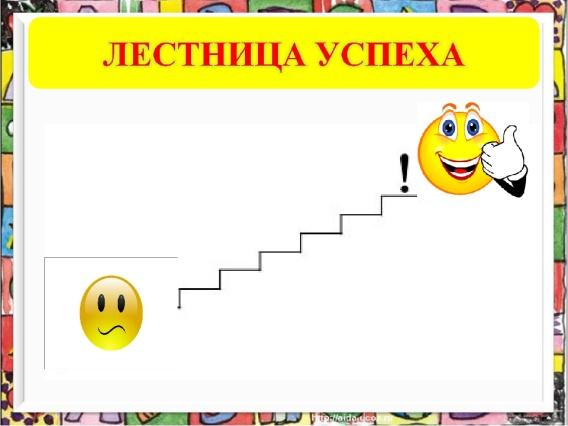 